                                                                                                                                                  ПРОЕКТ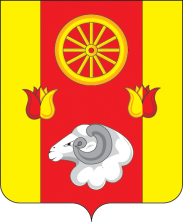                                              РОССИЙСКАЯ  ФЕДЕРАЦИЯРОСТОВСКАЯ ОБЛАСТЬРЕМОНТНЕНСКИЙ РАЙОНАДМИНИСТРАЦИЯ ДЕНИСОВСКОГО СЕЛЬСКОГО ПОСЕЛЕНИЯПОСТАНОВЛЕНИЕОб Основных направлениях бюджетнойи налоговой политики Денисовского сельского поселенияна 2022 – 2024 годыВ соответствии со статьей 1842 Бюджетного кодекса Российской Федерации, статьей 25 решения Собрания депутатов Денисовского сельского поселения от 08.06.2020 №110 «Об утверждении Положения о бюджетном процессе в Денисовском сельском поселении», а также постановлением Администрации Денисовского сельского поселения от 25.05.2021 №48 «Об утверждении Порядка и сроков составления проекта бюджета Денисовского сельского поселения Ремонтненского района на 2022 год и на плановый период 2023 и 2024 годов» ПОСТАНОВЛЯЮ:1.Утвердить Основные направления бюджетной и налоговой политики Денисовского сельского поселения на 2022 – 2024 годы согласно приложению.	2.Сектору экономики и финансов Администрации Денисовского сельского поселения обеспечить разработку проекта бюджета Денисовского сельского поселения Ремонтненского района на основе Основных направлений бюджетной и налоговой политики Денисовского сельского поселения на 2022 – 2024 годы.3.Настоящее постановление подлежит официальному опубликованию.4.Контроль за выполнением постановления оставляю за собой.Глава АдминистрацииДенисовского сельского поселения                              М.В. МоргуновПостановление вносит:сектор экономики и финансовАдминистрации Денисовского сельского поселенияПриложениек постановлениюАдминистрацииДенисовского сельского поселенияот 00.00.2021 № 00ОСНОВНЫЕ НАПРАВЛЕНИЯбюджетной и налоговой политики Денисовского сельского поселения на 2022 год и на плановый период 2023 и 2024 годовНастоящие Основные направления сформированы с учетом положений Послания Президента Российской Федерации Федеральному Собранию Российской Федерации от 21.04.2021, указов Президента Российской Федерации от 07.05.2018 № 204 «О национальных целях и стратегических задачах развития Российской Федерации на период до 2024 года» и от 21.07.2020 № 474 «О национальных целях развития Российской Федерации на период до 2030 года», итогов реализации бюджетной и налоговой политики в 2020-2021 годах, основных направлений бюджетной, налоговой и таможенно-тарифной политики Российской Федерации на 2022 год и на плановый период 2023 и 2024 годов.Целью Основных направлений является определение условий и подходов, используемых для формирования проекта бюджета Денисовского сельского поселения Ремонтненского района на 2022 год и на плановый период 2023 и 2024 годов.1. Основные итоги реализациибюджетной и налоговой политики в 2020–2021 годахПриоритетом бюджетной политики в 2020 году являлось финансовое обеспечение расходов, связанных с ликвидацией коронавирусной инфекции, оказанием мер социальной поддержки гражданам, реализацией мер поддержки бизнеса, решением приоритетных задач, поставленных Губернатором Ростовской области и главой Администрации Денисовского сельского поселения.Обеспечено выполнение первоочередных мероприятий по обеспечению социальной стабильности в Денисовском сельском поселении в условиях распространения коронавирусной инфекции (COVID-2019).Учитывая особенности исполнения бюджета Денисовского сельского поселения Ремонтненского района в 2020 году, в целом сложилась положительная динамика показателей. По сравнению с 2019 годом рост по доходам составил 4,6 процента, или 67,4. рублей, по расходам – 5,5 процента, или 379,8 тыс. рублей. Превышение доходов над расходами  бюджета Денисовского сельского поселения Ремонтненского района составило 189,8 тыс. рублей.В 2020 году налоговая политика в Денисовском сельском поселении способствовала сохранению инвестиционной активности, оптимизации системы налогового администрирования, стимулированию развития малого и среднего предпринимательства через специальные налоговые режимы.Впервые был составлен перечень налоговых расходов и проведена их оценка, результаты учтены при формировании бюджета. Расходы бюджета Денисовского сельского поселения Ремонтненского района на отрасли образования, культуры, спорта, социальную политику составили 25,5 процента расходов или 1847,6 тыс. рублей.Просроченная задолженность по обязательствам за счет средств бюджета Денисовского сельского поселения Ремонтненского района отсутствует.За период I полугодия 2021 г. с учетом стабилизации экономики восстановился устойчивый рост налоговых и неналоговых доходов бюджета. Исполнение бюджета Денисовского сельского поселения Ремонтненского района по доходам составило 4981,0 тыс. рублей, или 64,9 процента к годовому плану, с ростом от аналогичного периода 2020 года на 32,2 процента. Расходы исполнены в сумме 4611,0 тыс. рублей, или 50,6 процента к годовому плану. По результатам исполнения профицит составил 370,0 тыс. рублей. Собственные доходы бюджета Денисовского сельского поселения Ремонтненского района по итогам I полугодия 2021 г. исполнены в объеме 1384,8 тыс. рублей, с ростом от аналогичного периода 2020 года на 28,1 процента.Проведена оценка эффективности налоговых расходов Денисовского сельского поселения, обусловленных установленными до 01.01.2020 местными налоговыми льготами. Она осуществлялась кураторами налоговых расходов в рамках мониторинга реализации муниципальных программ Денисовского сельского поселения в соответствии с Порядком формирования перечня налоговых расходов Денисовского сельского поселения и оценки налоговых расходов Денисовского сельского поселения, утвержденным постановлением Администрации Денисовского сельского поселения от 20.11.2019 № 68.Наибольший объем налоговых расходов приходится на льготы плательщикам налогов. По результатам оценки налоговых расходов, проведенной в 2021 году, все налоговые льготы признаны эффективными, а стимулирующие льготы имеют положительный бюджетный эффект. 2. Основные цели и задачи бюджетной и налоговой политикина 2022 год и на плановый период 2023 и 2024 годовБюджетная и налоговая политика на 2022 год и на плановый период 2023 и 2024 годов сохранит свою направленность на достижение целей и решение задач, определенных указами Президента Российской Федерации от 07.05.2018 № 204 и от 21.07.2020 № 474, Посланием Президента Российской Федерации Федеральному Собранию Российской Федерации от 21.04.2021.В числе главных национальных целей развития страны на указанный период определены: сохранение населения, здоровье и благополучие людей, создание комфортной и безопасной среды для их жизни, а также условий и возможностей для самореализации и раскрытия таланта каждого человека.Основные направления бюджетной и налоговой политики сохраняют преемственность задач, определенных на 2021 год.По мере стабилизации экономической и санитарно-эпидемиологической ситуации основной целью является постепенный возврат к налоговому и финансовому климату, существовавшему до введения ограничительных мер.Параметры бюджета Денисовского сельского поселения Ремонтненского района на 2022 год и на плановый период 2023 и 2024 годов сформированы в благоприятных условиях, обусловленных увеличением поступлений налоговых и неналоговых доходов в 2021 году и опережающими темпами роста расходов бюджета Денисовского сельского поселения Ремонтненского района.В целях соблюдения финансовой дисциплины бюджетные проектировки планируются с учетом выполнения обязательств, предусмотренных соглашением о мерах по социально-экономическому развитию и оздоровлению муниципальных финансов Денисовского сельского поселения.Сохраняются требования по соблюдению бюджетного законодательства, предельного уровня муниципального долга и бюджетного дефицита, недопущению образования кредиторской задолженности.В этих целях необходимо обеспечить качественное планирование бюджета Денисовского сельского поселения Ремонтненского района и эффективное его исполнение.2.1. Налоговая политика Денисовского сельского поселения на 2022 год и на плановый период 2023 и 2024 годовНалоговая политика Денисовского сельского поселения на 2022 год и на плановый период 2023 и 2024 годов ориентирована на развитие доходного потенциала Денисовского сельского поселения на основе экономического роста и будет основываться на следующих приоритетах:1. Совершенствование механизма поддержки инвестиционных и инновационных проектов как основной базы для роста экономики Денисовского сельского поселения.2. Реализация существующего комплекса мер, направленных на формирование благоприятного инвестиционного климата и развитие конкурентоспособной инновационной экономики поселения. В трехлетней перспективе будет продолжена работа по укреплению доходной базы местного бюджета за счет наращивания стабильных доходных источников и мобилизации в местный бюджет имеющихся резервов.Продолжится взаимодействие органов местного самоуправления Денисовского сельского поселения с областными и районными органами власти в решении задач по дополнительной мобилизации доходов за счет использования имеющихся резервов. Вектор деятельности направлен на обеспечение полноты уплаты налогов и выявление фактов умышленного занижения финансовых результатов для целей налогообложения, пресечение «теневой» экономики, нелегальной занятости, сокращение задолженности и применение полного комплекса мер принудительного взыскания задолженности, выявление и обеспечение постановки на налоговый учет всех потенциальных плательщиков и объектов налогообложения, привлечение к декларированию полученных доходов, эффективное использование имущества и земельных ресурсов.2.3. Основные направления бюджетной политикив области социальной сферыВ числе основных целей, предусмотренных указами Президента Российской Федерации от 07.05.2018 № 204, от 21.07.2020 № 474, Посланием Президента Российской Федерации Федеральному Собранию Российской Федерации от 21.04.2021, определены задачи по увеличению численности населения страны, повышению уровня жизни граждан, создания комфортных условий для их проживания.Особое внимание направлено на здоровье и социальное благополучие граждан, снижение уровня бедности.В целях повышения уровня доходов граждан планируется уточнение расходов на оплату труда  в связи с необходимостью сохранения соотношения средней заработной платы отдельных категорий работников, установленного Указом Президента Российской Федерации от 07.05.2012 № 597 «О мероприятиях по реализации государственной социальной политики», с показателем «среднемесячная начисленная заработная плата наемных работников в организациях, у индивидуальных предпринимателей и физических лиц (среднемесячный доход от трудовой деятельности)» по Ростовской области.В соответствии с планируемым внесением изменений в статью 1 Федерального закона от 19.06.2000 № 82-ФЗ «О минимальном размере оплаты труда» будет предусмотрено повышение расходов на заработную плату низкооплачиваемых работников.В целях ежегодного повышения оплаты труда работников муниципальных учреждений Денисовского сельского поселения, на которых не распространяется действие указов Президента Российской Федерации 2012 года, будет предусмотрена индексация расходов на прогнозный уровень инфляции.Бюджетная политика в Денисовском сельском поселении будет предусматривать все меры социальной поддержки граждан и повышение качества услуг в отраслях социальной сферы.2.3.1. Социальная политика           В сфере социальной политики продолжится выплата доплаты к пенсиям муниципальных служащих.2.3.2. КультураПродолжится финансовое  обеспечение деятельности муниципальных учреждений культуры.Приоритетной задачей, как и прежде, является охрана и сохранение объектов культурного наследия Денисовского сельского поселения.2.3.3. Физическая культура и спортВ данной сфере будет предусмотрен комплекс мер по развитию системы подготовки спортивного резерва.2.4.  Модернизацияжилищно-коммунального хозяйства2.4.1. БлагоустройствоНа 2022 год и на плановый период 2023 и 2024 годов планируется осуществление мероприятий по благоустройству поселения.3. Повышение эффективностии приоритизация бюджетных расходовБюджетная политика в сфере расходов будет направлена на безусловное исполнение действующих расходных обязательств, в том числе с учетом их приоритизации и повышения эффективности использования финансовых ресурсов.Главным приоритетом при планировании и исполнении расходов бюджета Денисовского сельского поселения Ремонтненского района является обеспечение всех конституционных и законодательно установленных обязательств государства перед гражданами в полном объеме.В целях создания условий для эффективного использования средств бюджета Денисовского сельского поселения Ремонтненского района  и мобилизации ресурсов продолжится применение следующих основных подходов:формирование расходных обязательств с учетом переформатирования структуры расходов бюджета Денисовского сельского поселения Ремонтненского района исходя из установленных приоритетов;разработка бюджета Денисовского сельского поселения Ремонтненского района на основе муниципальных программ Денисовского сельского поселения с учетом интегрированных в их структуру региональных проектов;обеспечение реструктуризации бюджетной сети, при условии сохранения качества и объемов муниципальных услуг;не установление расходных обязательств, не связанных с решением вопросов, отнесенных Конституцией Российской Федерации и федеральными законами к полномочиям органов местного самоуправления Российской Федерации;активное привлечение внебюджетных ресурсов, направление средств от приносящей доход деятельности, в том числе на повышение оплаты труда отдельным категориям работников, поименованных в указах Президента Российской Федерации 2012 года;совершенствование межбюджетных отношений.4. Основные подходык формированию межбюджетных отношенийПолитика в сфере межбюджетных отношений будет направлена на содействие сбалансированности местного бюджета с учетом мер, принимаемых Администрацией Денисовского сельского поселения в рамках обязательств заключенных соглашений о мерах по социально-экономическому развитию и оздоровлению муниципальных финансов.В целях повышения открытости и общественного участия граждан в управлении общественными финансами продолжится практика планирования бюджетных ассигнований в форме инициативного бюджетирования при непосредственном участии жителей Денисовского сельского поселения в решении вопросов местного значения. Будет продолжена работа, направленная на отсутствие просроченной кредиторской задолженности.5. Обеспечение сбалансированности бюджета Денисовского сельского поселения Ремонтненского районаБюджетная политика будет направлена на обеспечение сбалансированности бюджета Денисовского сельского поселения Ремонтненского района.В условиях превышения расходов над доходами основным источником финансирования дефицита бюджета Денисовского сельского поселения Ремонтненского района, обеспечивающим его сбалансированность, будут выступать остатки средств бюджета на начало года.6. Совершенствование системы внутреннегомуниципального финансового контроля и контроля финансового органа в сфере закупокВ целях создания условий для повышения эффективности бюджетных расходов при осуществлении полномочий по внутреннему муниципальному финансовому контролю продолжится применение следующих основных подходов:применение единых федеральных стандартов внутреннего муниципального финансового контроля и единых форм документов, оформляемых органами внутреннего муниципального контроля;обеспечение подотчетности (подконтрольности) бюджетных расходов;применение риск-ориентированного подхода к планированию и осуществлению контрольной деятельности;обеспечение реализации задач внутреннего муниципального финансового контроля на всех этапах бюджетного процесса;обеспечение непрерывного процесса систематизации, анализа, обработки и мониторинга своевременного устранения нарушений, выявленных в ходе проведения контрольных мероприятий, и принятия объектами контроля мер, направленных на их недопущение впредь;совершенствование методологической базы осуществления муниципального финансового контроля, учет и обобщение результатов контрольной деятельности;повышение степени ответственности главных распорядителей и получателей за расходованием бюджетных средств.00.00.2021№ 00п. Денисовский